ЗАКУПОЧНАЯ ДОКУМЕНТАЦИЯпо проведению открытого запроса предложений на право заключения договора на проведение опытно-конструкторской работы «Разработка ячеек ввода-вывода с расширенными функциямидля технологии КМОП 180 нм».Настоящая документация является неотъемлемой частью Уведомления о проведении закупочной процедурыМосква 2020 годОглавление1. Общие положения	32.Предмет закупки	52.1	Техническая часть	52.2	Коммерческая часть	53. Требования к Участникам и документы, подлежащие предоставлению	73.1	Требования к Участникам	73.2	Требования к документам	74.Подготовка Предложений	84.1	Общие требования к Предложению	84.2	Требования к языку Предложения	84.3	Разъяснение закупочной Документации	94.4	Продление срока окончания приема Предложений	95.Подача предложений и их прием	96.Оценка Предложений и проведение переговоров	96.1	Общие положения	96.2	Отборочная стадия	96.3	Оценочная стадия	106.4	Проведение переговоров	107.Подписание Договора	108.Уведомление Участников о результатах открытого запроса предложений	119.Образцы основных форм документов, включаемых в Предложение	129.1	Письмо о подаче оферты (Форма №1)	129.2	Коммерческое предложение (Форма №2)	149.3	Анкета Участника (Форма №3)	159.4 	Согласие на обработку персональных данных	171. Общие положения1.1 Заказчик - Акционерное общество «Научно-исследовательский институт молекулярной электроники» (АО «НИИМЭ»). Адрес: 124460, г. Москва, г. Зеленоград, ул. Академика Валиева, д.6, стр.1.1.2 Организатор:АО «НИИМЭ», представитель организатора по вопросам закупки – Горбачева Анастасия Алексеевна, тел. +7-985-340-46-06, agorbacheva@niime.ru контактное лицо по техническим вопросам – Ласточкин Олег Викторович, тел. 8-905-586-6636, lastochkin@niime.ru1.3 Срок окончания приема предложенийУчастники должны направить свои предложения по электронной почте по следующему адресу: zakupki@niime.ru без копий сотрудникам предприятий заказчика. В противном случае, такие заявки для участия в закупочной процедуре допущены не будут. В теме письма Участник обязан указать только номер закупки: «200044». Предложения, оформленные в соответствии с требованиями закупочной документации, должны быть доставлены не позднее 17:00 часов (местное время) 28 июля 2020 г.1.4 Предоставление Закупочной документации1.4.1. Участники должны получить Закупочную документацию в порядке, указанном в Уведомлении о проведение запроса предложений.1.4.2. Порядок предоставления Закупочной документации на последующие этапы, в случае их проведения, будет доведен до сведения Участников дополнительно.1.5 Правовой статус процедур и документов1.5.1. Открытый запрос предложений не является конкурсом, и его проведение не регулируется статьями 447—449 части первой Гражданского кодекса Российской Федерации. Данная процедура запроса предложений также не является публичным конкурсом и не регулируется статьями 1057—1061 части второй Гражданского кодекса Российской Федерации. Таким образом, данная процедура запроса предложений не накладывает на Организатора соответствующего объема гражданско-правовых обязательств.1.5.2. Уведомление вместе с его неотъемлемым приложением – настоящей Документацией, являются приглашением делать оферты и должны рассматриваться Участниками с учетом этого.1.5.3. Предложение Участника имеет правовой статус оферты и будет рассматриваться Организатором в соответствии с этим, однако Организатор оставляет за собой право разрешать или предлагать Участникам вносить изменения в их Предложения по мере проведения этапов запроса предложений. Организатор оставляет за собой право на последнем (финальном) этапе запроса предложений установить, что Предложения Участников, поданные на данный этап, должны носить характер твердой оферты, не подлежащей в дальнейшем изменению.1.5.4. Заключенный по результатам запроса предложений Договор фиксирует все достигнутые сторонами договоренности.1.5.5. При определении условий Договора с Победителем используются следующие документы с соблюдением указанной иерархии (в случае их противоречия):Протоколы преддоговорных переговоров между Организатором и Победителем (по условиям, не оговоренным ни в настоящей Документации по запросу предложений, ни в Предложении Победителя);Уведомление о проведении запроса предложений и настоящая Документация по запросу предложений по всем проведенным этапам со всеми дополнениями и разъяснениями;Предложение Победителя со всеми дополнениями и разъяснениями, соответствующими требованиям Организатора.1.5.6. Иные документы Организатора и Участников не определяют права и обязанности сторон в связи с данным запросом предложений.1.5.7. Во всем, что не урегулировано Уведомлением о проведении открытого запроса предложений и настоящей Документацией, стороны руководствуются Гражданским кодексом Российской Федерации.1.6 Обжалование1.6.1. Все споры и разногласия, возникающие в связи с проведением открытого запроса предложений, в том числе, касающиеся исполнения Организатором и Участниками своих обязательств, должны решаться в претензионном порядке. Для реализации этого порядка заинтересованная сторона в случае нарушения ее прав должна обратиться с претензией к другой стороне. Сторона, получившая претензию, должна направить другой стороне мотивированный ответ на претензию в течение 10 (десяти) рабочих дней с момента ее получения.1.6.3. Вышеизложенное не ограничивает права сторон на обращение в суд в соответствии с действующим законодательством.1.7.  Прочие положения1.7.1. Участники самостоятельно несут все расходы, связанные с подготовкой и подачей Предложения, а Организатор по этим расходам не отвечает и не имеет обязательств, независимо от хода и результатов данного запроса предложений.1.7.2. Организатор обеспечивает разумную конфиденциальность относительно всех полученных от Участников сведений, в том числе содержащихся в Предложениях. Предоставление этой информации другим Участникам или третьим лицам возможно только в случаях, прямо предусмотренных действующим законодательством Российской Федерации или настоящей Документацией.1.7.3. Организатор вправе отклонить Предложение, если он установит, что Участник прямо или косвенно дал, согласился дать или предложил служащему Организатора вознаграждение в любой форме: работу, услугу, какую-либо ценность, в качестве стимула, который может повлиять на принятие Закупочной комиссией решения по определению Победителя.1.7.4. Организатор вправе отклонить Предложения Участников, заключивших между собой какое-либо соглашение с целью повлиять на определение Победителя Запроса предложений.Предмет закупкиПредметом закупки является:Выполнение опытно-конструкторской работы «Разработка ячеек ввода-вывода с расширенными функциями для технологии КМОП 180 нм».Требования к закупаемой продукции / услугам:	Техническая частьВ ходе проведения ОКР должны быть решены следующие задачи:разработать схемы электрические принципиальные универсальной двунаправленной цифровой и комбинированной цифро-аналоговой ячеек ввода-вывода и передать их для реализации топологии Заказчику;после разработки Заказчиком предварительной топологии ячеек ввода-вывода провести экстракцию паразитных элементов;провести коррекцию схем электрических принципиальных с учетом влияния паразитных элементов и предать их Заказчику для коррекции топологии (при необходимости возможно несколько итераций);передать полученные финальные схемы электрическую принципиальную в формате библиотеки Cadence Заказчику;подготовить НТО, содержащий результаты моделирования, подтверждающие достижение требуемых параметров.Коммерческая частьРабота проводится в 1 (один) этап согласно техническому заданию;Оплата по настоящему контракту производится путем перечисления денежных средств Заказчика на расчетный счет контрагента в течение 10 (десяти) рабочих дней со дня подписания акта выполненных работ. Валюта: Российский рубль;Иные условия:Любая информация о финансовой, хозяйственной или иной деятельности одной из Сторон, предоставленная ею другой Стороне или ставшая известной той в связи с подготовкой или исполнением Договора, считается конфиденциальной («конфиденциальная информация») и не подлежит разглашению или передаче третьим лицам.Стороны выражают понимание того, что содержание Договора является конфиденциальной информацией и не подлежит разглашению или передаче любой из Сторон Договора третьим лицам. При неисполнении или ненадлежащем исполнении любой из Сторон своих обязанностей по неразглашению конфиденциальной информации виновная Сторона обязана возместить другой Стороне ее полные убытки, вызванные разглашением или передачей конфиденциальной информации, если в судебном порядке будет доказано, что именно данные действия виновной Стороны повлекли такие убытки.Ограничения на раскрытие конфиденциальной информации не будут применяться в том случае, если такое раскрытие необходимо во исполнение требований законодательства Российской Федерации.В стоимость коммерческого предложения должны быть включены все расходы Исполнителя, связанные с исполнением Договора, в том числе НДС и другие обязательные платежи в соответствии с законодательством РФ.Коммерческая часть может содержать условия, критичные для данной Закупки. В таком случае от участников закупочной процедуры требуется указать свое согласие/несогласие с данными положениями и дать свое предложение, которое может быть рассмотрено Заказчиком. Заказчик вправе допустить такую заявку к рассмотрению.Условия расчетов:для обеспечения надлежащего исполнения сторонами платежных и связанных с ними обязательств по договору, а также для осуществления расчетных операций по Договору в кратчайшие сроки и с минимальными транзакционными издержками, а также для минимизации риска несвоевременных платежей, неплатежей и/или утраты денежных средств сторон, в том числе, вследствие возможной неблагонадежности или неплатежеспособности банков-корреспондентов, все платежи и расчеты сторон по Договору рекомендуется осуществлять через банковские счета сторон, открытые  в ПАО «МТС-Банк». Условия расчетов просьба указать в коммерческом предложении, либо отдельно предоставляемым письмом (согласие на проведение расчетов по Договору через банковские счета сторон, открытые в ПАО «МТС-Банк»).Настоящая процедура закупки не является конкурсом. Уведомление о проведении закупки не является публичной офертой Заказчика. Заказчик не несет никаких обязательств перед поставщиками/подрядчиками, принявшими участие в открытом запросе предложений.Требования к Участникам и документы, подлежащие предоставлениюТребования к УчастникамПодтверждение соответствия предъявляемым требованиямУчаствовать в данной процедуре может любое юридическое лицо. Чтобы претендовать на победу в данной процедуре и на право заключения Договора, Участник на момент подачи Предложения должен отвечать следующим требованиям:Организация не должна находиться под процедурой банкротства, в процессе ликвидации или реорганизации, на ее имущество не должен быть наложен арест;Отсутствие сведений об участнике закупки в реестре недобросовестных поставщиков (подрядчиков, исполнителей), предусмотренном Законом 223-ФЗ и в реестре недобросовестных поставщиков, предусмотренном Законом 44-ФЗ.Требования к документамПодтверждение соответствия Участника установленным требованиям3.2.1. Участник должен включить в состав Предложения следующие документы, подтверждающие его соответствие вышеуказанным требованиям:письмо о подаче оферты по форме и в соответствии с инструкциями, приведенными в настоящей Документации (Форма № 1);коммерческое предложение по форме и в соответствии с инструкциями, приведенными в настоящей Документации (Форма № 2);анкету участника по форме и в соответствии с инструкциями, приведенными в настоящей Документации (Форма № 3);копии учредительных документов (заверенные подписью руководителя и печатью организации);копию свидетельства о государственной регистрации (заверенную подписью руководителя и печатью организации);копию свидетельства о постановке на учет в налоговом органе, заверенную подписью уполномоченного лица и печатью организации;копию документа (протокола собрания учредителей и т.п.), подтверждающего полномочия лица, подписавшего Предложение, заверенную подписью руководителя и печатью организации.если Предложение подписывается по доверенности, предоставляется оригинал или нотариально заверенная копия доверенности и вышеуказанные документы на лицо, выдавшее доверенность;копии бухгалтерского баланса и отчета о прибылях и убытках (формы № 1, 2) за один предыдущий год и завершившийся отчетный период текущего года;справка об отсутствии задолженности по налогам и сборам;справку об отсутствии решений органов управления организации или судебных органов о ликвидации или реорганизации организации или ареста ее имущества, подписанную руководителем организации;выписку из Единого государственного реестра юридических лиц (далее – ЕГРЮЛ), полученной не более чем за один месяц до даты размещения в информационной системе извещения о проведении процедуры;письмо на бланке компании о наличии действующего расчетного счета в ПАО «МТС-Банк» или готовности открыть такой счет, либо о наличии объективных причин, затрудняющих открытие такого счета;Согласие на обработку персональных данных Генерального директора.Все указанные документы (оригиналы) могут быть запрошены организатором.3.2.2. Все указанные документы прилагаются Участником к Предложению.3.2.3. В случае если по каким-либо причинам Участник не может предоставить требуемый документ, он должен приложить составленную в произвольной форме справку, объясняющую причину отсутствия требуемого документа, а также содержащую заверения Организатору в соответствии Участника данному требованию.Подготовка ПредложенийОбщие требования к Предложению4.1.1. Участник должен подготовить Предложение, включающее:Письмо о подаче оферты по форме и в соответствии с инструкциями, приведенными в настоящей Документации (Форма № 1, п.9.1);Коммерческое предложение по форме и в соответствии с инструкциями, приведенными в настоящей Документации (Форма № 2, п.9.2);Анкету участника по форме и в соответствии с инструкциями, приведенными в настоящей Документации (Форма № 3, п.9.3);Документы, подтверждающие соответствие Участника требованиям настоящей Документации (п.3.1.).Требования к языку ПредложенияВсе документы, входящие в Предложение, должны быть подготовлены на русском языке за исключением нижеследующего.Документы, оригиналы которых выданы Участнику третьими лицами на ином языке, могут быть представлены на языке оригинала при условии, что к ним приложен перевод этих документов на русский язык (в специально оговоренных случаях – апостилированный). При выявлении расхождений между русским переводом и оригиналом документа на ином языке Организатор будет принимать решение на основании перевода.Организатор вправе не рассматривать документы, не переведенные на русский язык.Разъяснение закупочной ДокументацииУчастники вправе обратиться к Организатору за разъяснениями настоящей закупочной Документации. Запросы на разъяснение Документации по запросу предложений должны подаваться в письменной форме за подписью руководителя организации или иного ответственного лица Участника.Организатор в разумный срок ответит на любой вопрос, который он получит не позднее, чем за 2 дня до истечения срока подачи Предложений (п.1.3). Если, по мнению Организатора, ответ на данный вопрос будет интересен всем Участникам, копия ответа (без указания источника запроса) будет направлена всем Участникам, официально получившим настоящую Документацию.Продление срока окончания приема ПредложенийПри необходимости Организатор имеет право продлевать срок окончания приема Предложений, установленный в п.1.3, с уведомлением всех участников.Все Участники, официально получившие настоящую Документацию, незамедлительно уведомляются об этом с использованием средств оперативной связи (телефон, факс, электронная почта).Подача предложений и их приемУчастники должны направить свои предложения на электронный почтовый ящик по следующему адресу: zakupki@niime.ru. С целью идентификации закупки участник обязан указать в теме письма шестизначный номер закупочной процедуры, в которой принимает участие – «200044».Участник имеет право подать только одно Предложение. В случае нарушения этого требования все Предложения такого Участника отклоняются без рассмотрения по существу.Оценка Предложений и проведение переговоровОбщие положенияОценка Предложений осуществляется рабочей (экспертной) группой (закупочной комиссией). Оценка Предложений включает отборочную стадию, оценочную стадию, проведение при необходимости переговоров.Отборочная стадия6.2.1. В рамках отборочной стадии проверяется:правильность оформления Предложений и их соответствие требованиям настоящей документации по существу;соответствие Участников требованиям настоящей документации;соответствие коммерческого предложения требованиям настоящей документации.В рамках отборочной стадии Организатор может запросить у Участников разъяснения или дополнения их Предложений, в том числе представления отсутствующих документов. При этом Закупочная комиссия не вправе запрашивать разъяснения или требовать документы, меняющие суть Предложения.6.2.2. По результатам проведения отборочной стадии Организатор имеет право отклонить Предложения, которые:в существенной мере не отвечают требованиям к оформлению настоящей документации;поданы Участниками, которые не отвечают требованиям настоящей документации;содержат предложения, по существу не отвечающие техническим, коммерческим или договорным требованиям настоящей документации;содержат очевидные арифметические или грамматические ошибки, с исправлением которых не согласился Участник.Оценочная стадияВ рамках оценочной стадии оцениваются и сопоставляются Предложения, в том числе с учетом результатов переговоров, и проводит их ранжирование по степени предпочтительности для Организатора, исходя из следующих критериев, указанных в порядке убывания значимости:стоимость выполнения, условия оплаты; срок выполнения работ;опыт;деловая репутация.Проведение переговоров6.3.1. После рассмотрения и оценки Предложений Организатор вправе провести переговоры с любым из Участников по любому положению его Предложения.6.3.2. Переговоры могут проводиться в один или несколько туров. Очередность переговоров устанавливает Организатор. При проведении переговоров Организатор будет избегать раскрытия другим Участникам содержания полученных Предложений, а также хода и содержания переговоров, т.е.:любые переговоры между Организатором и Участником носят конфиденциальный характер;ни одна из сторон переговоров не раскрывает никакому другому лицу никакой технической, ценовой или иной рыночной информации, относящейся к этим переговорам, без согласия другой стороны.Организатор в результате переговоров может предложить:выступить любому из Участников в качестве генерального исполнителя и привлечь в качестве соисполнителя как любого из Участников, так и стороннюю организацию;объединиться нескольким конкретным Участникам в коллективного участника.Любой из Участников вправе отказаться от этого предложения без каких-либо последствий и участвовать в дальнейшей процедуре Запроса предложений самостоятельно.Подписание ДоговораДоговор между Организатором и Победителем подписывается в течение 14 (четырнадцати) календарных дней на условиях, указанных в настоящей документации.В случае если Победитель Запроса предложений по каким-либо причинам откажется от подписания Договора, то он утрачивает статус Победителя и такое право переходит к Участнику, занявшему 1-е место после Победителя. В случае если все Победители откажутся от подписания Договора, Организатор имеет право провести повторный Запрос предложений. Условия Договора определяются в соответствии с требованиями Организатора и разделом 2.Уведомление Участников о результатах открытого запроса предложенийИнформация о Победителе будет направлена на адрес электронной почты Участников открытого запроса предложений.Информация о предполагаемых фактах нарушений и злоупотреблений в процессе проведения процедуры выбора поставщика направляется на Горячую линию.Образцы основных форм документов, включаемых в Предложение Письмо о подаче оферты (Форма №1)начало формы «____»___________ 2020 г.№_______________________Уважаемые господа!Изучив Закупочную документацию по [указать вид процедуры], и принимая установленные в них требования и условия,_____________________________________________________________________________________(полное наименование Участника с указанием организационно-правовой формы)зарегистрированное по адресу_____________________________________________________________________________________(юридический адрес Участника)предлагает заключить Договор на_____________________________________________________________________________________(краткое описание поставляемой продукции, выполняемых работ, оказываемых ус луг)_____________________________________________________________________________________на условиях и в соответствии с коммерческим предложением [при необходимости могут быть указаны другие документы], являющимся неотъемлемым приложением к настоящему письму и составляющим вместе с настоящим письмом Предложение, на общую суммуИтоговая стоимость Предложения, руб. с НДС	___________________________________(итоговая стоимость, руб. с НДС)[Если итоговая стоимость Предложения не может быть определена, эта строка удаляется]Настоящее Предложение имеет правовой статус оферты и действует до «____»______________ 2020 г.Настоящее Предложение дополняется следующими документами, включая неотъемлемые приложения:1.	Коммерческое предложение (Форма № 2) – на ____ листах;2.	Анкета участника (Форма № 3) – на ____ листах;3.	и др.;4.	Документы, подтверждающие соответствие Участника установленным требованиям – на ____ листах.____________________________________(подпись, М.П.)____________________________________(фамилия, имя, отчество подписавшего, должность)конец формыИнструкции по заполнению Формы №1Письмо следует оформить на официальном бланке Участника. Участник присваивает письму дату и номер в соответствии с принятыми у него правилами документооборота.Участник должен указать свое полное наименование (с указанием организационно-правовой формы) и юридический адрес.Если закупка осуществляется по лотам, то помимо краткого описания продукции, работ, услуг должны быть указаны номера лотов, на которые подается Предложение.Участник должен указать стоимость оказания услуг цифрами и словами, в рублях, с НДС.Предложение должно быть действительно в течение срока, достаточного для завершения процедуры выбора Победителя и заключения Договора – не менее двух месяцев.Письмо должно быть подписано и скреплено печатью в соответствии с требованиями закупочной документации.КОММЕРЧЕСКОЕ ПРЕДЛОЖЕНИЕ (ФОРМА № 2)начало формыПриложение  к письму о подаче оферты
от «___»____________ 2020  г. №__________Коммерческое предложение на ___________________________________________Наименование и адрес Участника: ________________________________________________Участник должен указать цены, стоимость предлагаемой продукции (работ, услуг) – указать, в рублях без НДС и с НДС, сроки поставки (выполнения работ, оказания услуг), условия оплаты, условия гарантии и другие необходимые сведения, опираясь на существенные условия, указанные в п.2____________________________________(подпись, М.П.)____________________________________(фамилия, имя, отчество подписавшего, должность)конец формыАнкета Участника (Форма №3)(для юридических лиц)начало формыПриложение 1 к письму о подаче офертыот «____»____________ 2020 г. №__________Анкета Участника(для юридического лица)Наименование и адрес Участника: ___________________________________________Настоящим подтверждаем достоверность сообщенных сведений, а также факт того, что в отношении юридического лица не ведётся ни одна из процедур, предусмотренных законодательством о несостоятельности (банкротстве), организация не находится в процессе ликвидации.В случае изменения данных, указанных в карточке, обязуюсь в течение десяти рабочих дней предоставить новую карточку с уточнёнными сведения и документы их подтверждающие.Принимаем на себя все риски за предоставление заведомо ложной информации, несвоевременное предоставление сведений об изменении вышеуказанных данных, а также иных сведений и документов, предусмотренных договорными обязательствами с АО «НИИМЭ».___________________________________(подпись, М.П.)____________________________________(фамилия, имя, отчество подписавшего, должность)конец формыИнструкции по заполнению1. Участник указывает дату и номер Предложения в соответствии с письмом о подаче оферты.2. Участник указывает свое фирменное наименование (в т.ч. организационно-правовую форму) и свой адрес.3. Участники должны заполнить приведенную выше таблицу по всем позициям. В случае отсутствия каких-либо данных указать слово «нет».4. В графе 8 «Банковские реквизиты…» указываются реквизиты, которые будут использованы при заключении Договора.СОГЛАСИЕна обработку персональных данныхЯ,______________________________________________________________, проживающий по адресу: ___________________________________________,паспорт: серия __________№ _____________, выданный __________________________________________________________________________________, ИНН_____________, даю согласие АО «НИИМЭ», расположенному по адресу:______________________________________________________________, на обработку моих персональных данных.1. Цель обработки персональных данных:– принятие Обществом решения о начале, поддержании и прекращении договорных отношений с лицом, предоставившим персональные данные, или организацией, которую он представляет / в которой работает;– ведение правильного и своевременного учета в договорной работе Общества.2. Перечень персональных данных, на обработку которых дается согласие:– фамилия, имя, отчество;– сведения, содержащиеся в документе, удостоверяющем личность;– ИНН;– контактная информация.3. Перечень действий с персональными данными, на совершение которых дается согласие, общее описание используемых оператором способов обработки персональных данных:– сбор;– хранение;– накопление;– систематизация;– уточнение (обновление, изменение, и т.п.);– обработка, в том числе с использованием средств автоматизации;– уничтожение;– передача в АО «НИИМЭ», ООО «Элемент»,  ПАО АФК «Система»;– передача уполномоченным органам по обоснованному письменному запросу в соответствии с законодательством Российской Федерации.Обработка персональных данных допускается в электронном виде и на бумажных носителях.Данное Согласие вступает в силу со дня его подписания и действует в течение действия договорных отношений, в связи с которыми персональные данные были предоставлены.«___» ___________ 20___ года	______________________ И.О. ФамилияПриложение № 1к Закупочной документацииПрограмма оповещения о недостатках «Единая горячая линия»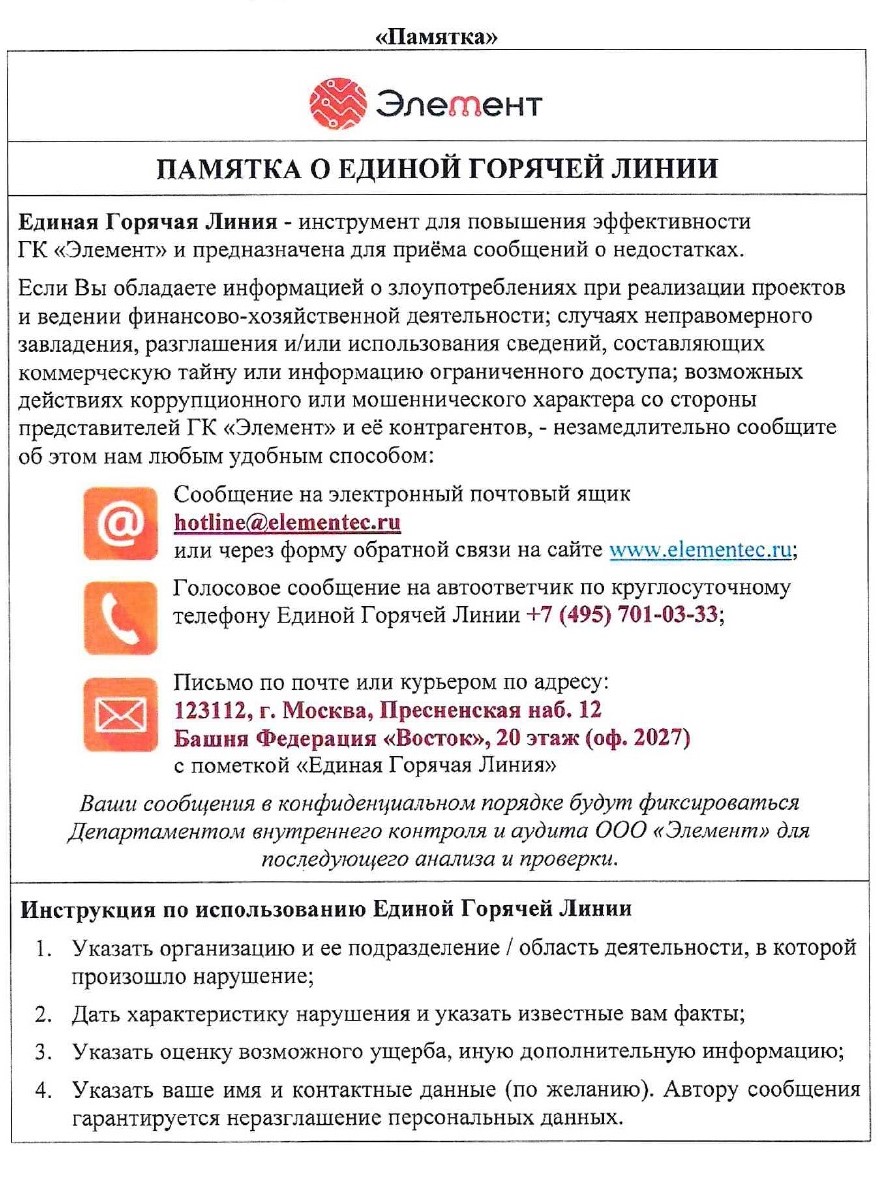 № п/пНаименованиеСведения об Участнике1Организационно-правовая форма и фирменное наименование Участника2Свидетельство о внесении в Единый государственный реестр юридических лиц (дата и номер, кем выдано)3ИНН Участника4Юридический адрес5Почтовый адрес6Банковские реквизиты (наименование и адрес банка, номер расчетного счета Участника в банке, телефоны банка, прочие банковские реквизиты)7Телефоны Участника (с указанием кода города)8Факс Участника (с указанием кода города)9Адрес электронной почты Участника10Фамилия, Имя и Отчество руководителя Участника, имеющего право подписи согласно учредительным документам Участника, с указанием должности и контактного телефона11Фамилия, Имя и Отчество главного бухгалтера Участника12Фамилия, Имя и Отчество ответственного лица Участника с указанием должности и контактного телефона13Режим налогообложения (№ и дата уведомления и т.п.)14Среднесписочная численность работников за предыдущий год / в текущем году